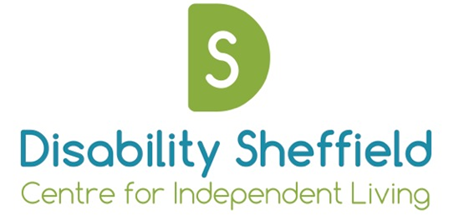 Disability Sheffield Centre for Independent LivingAnnual General MeetingNotice is hereby given that an Annual General Meeting will be held On: Friday 19th November at 2.45 – 3.30pm At: Virtually via Zoom MeetingsTo register email: Emily.morton@disabilitysheffield.org.ukAgendaOpening Remarks – Darren Lee, ChairApologiesApproval of 2020 AGM minutesAppointment of trusteesPresentation of 2020/21 Accounts and appointment of independent examinerBrief Overview of Year – Emily Morton, Chief ExecutiveClosing Remarks – Darren Lee, Chair